Crown Church HallsIn 2021, our upper hall was refurbished. It was a pleasure to work with our Architect, Billy Reynolds from Dingwall, and our Contractor  Ian Ferguson, Kiltarlity. As the construction industry had been able to return to work while most of us were still keeping safe at home, minimal disruption was felt by the congregation.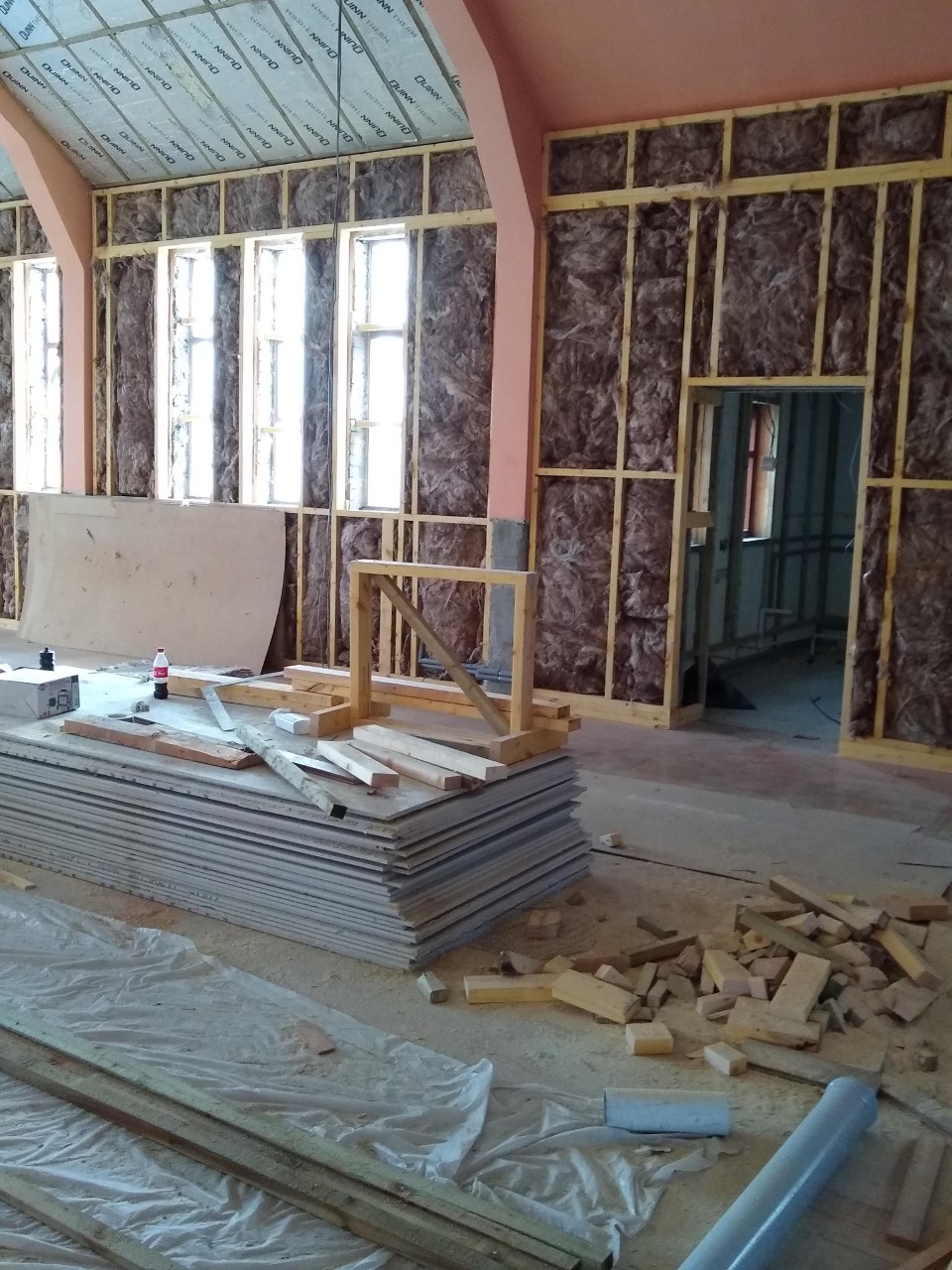 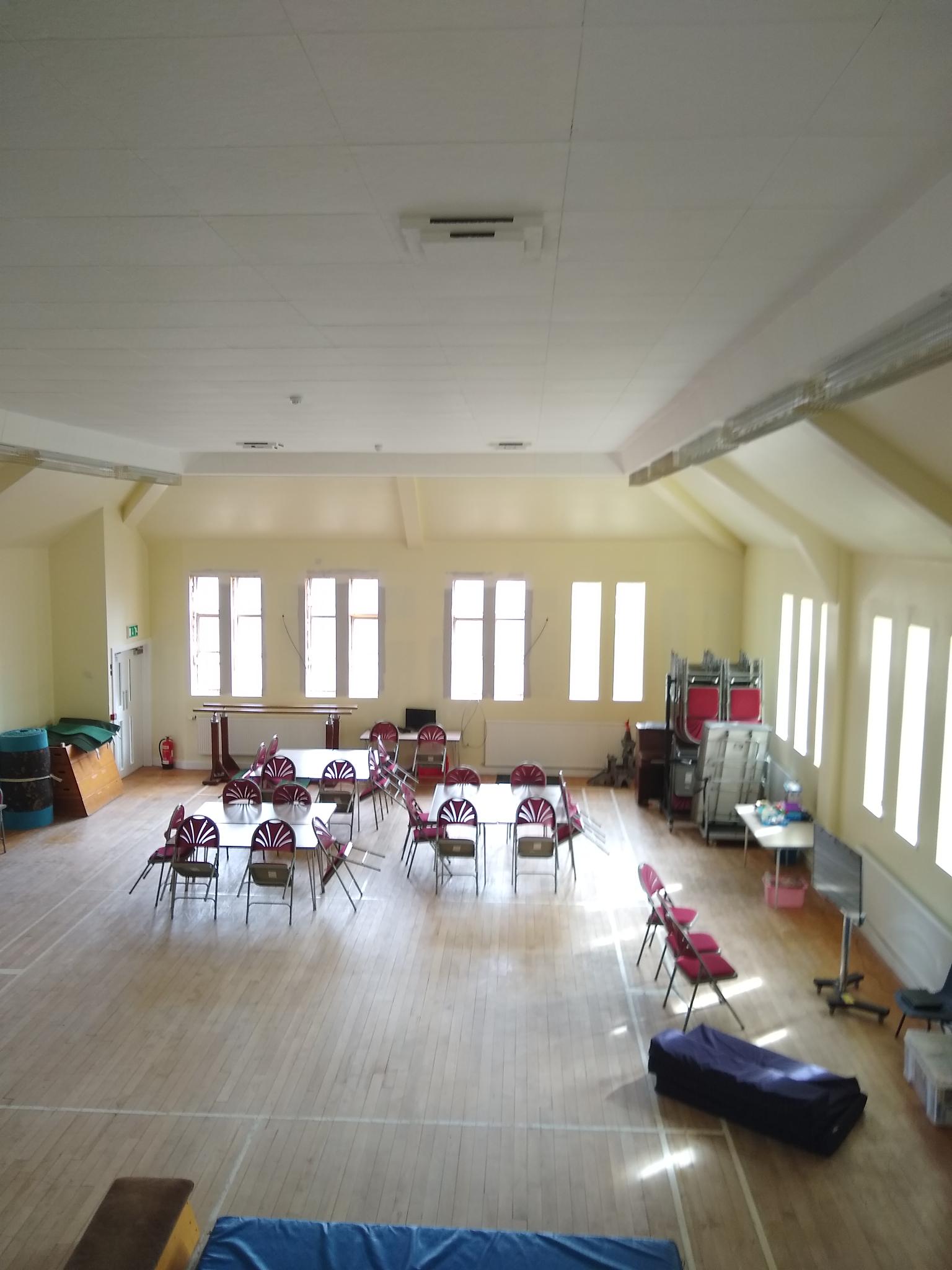 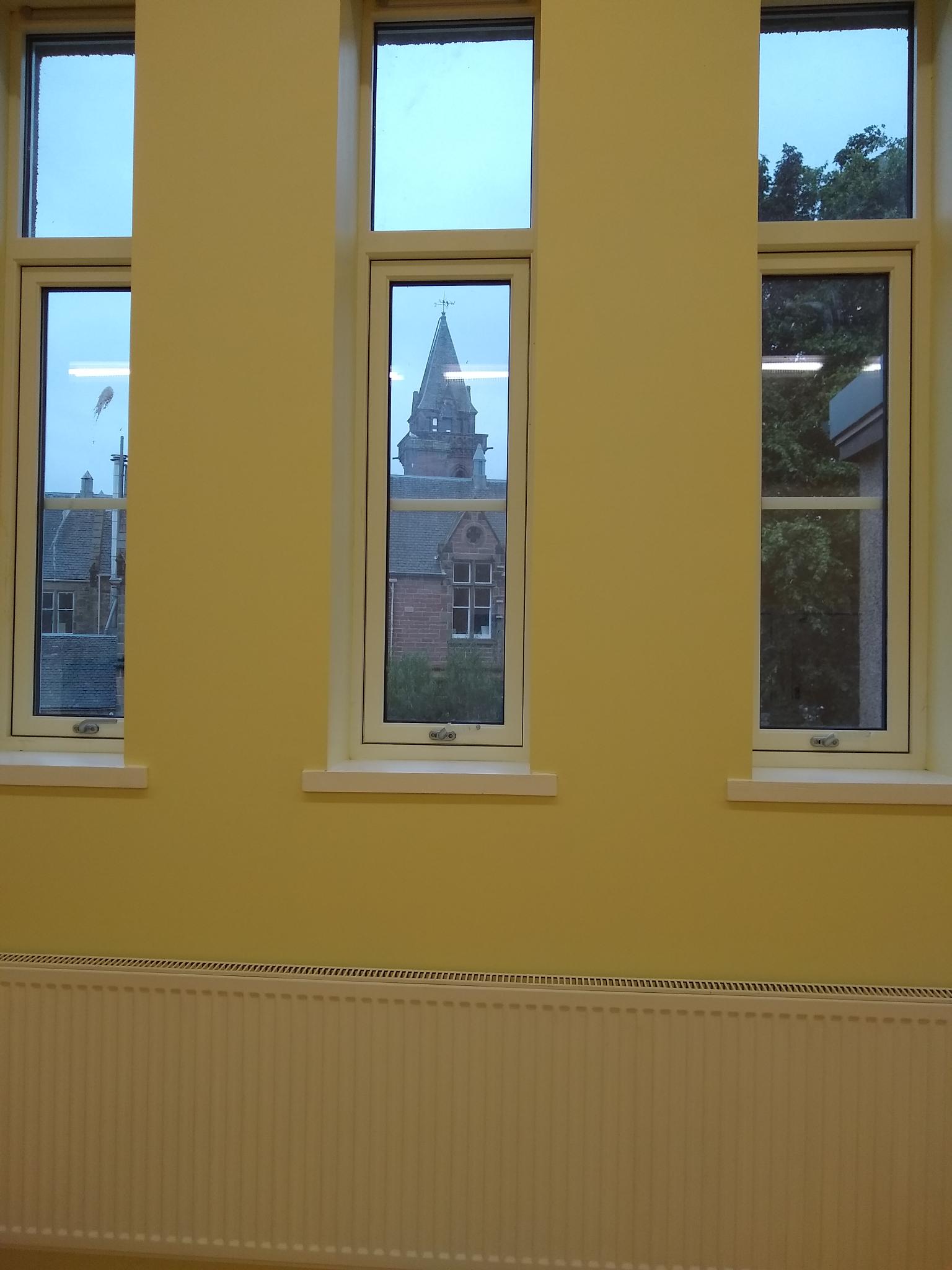 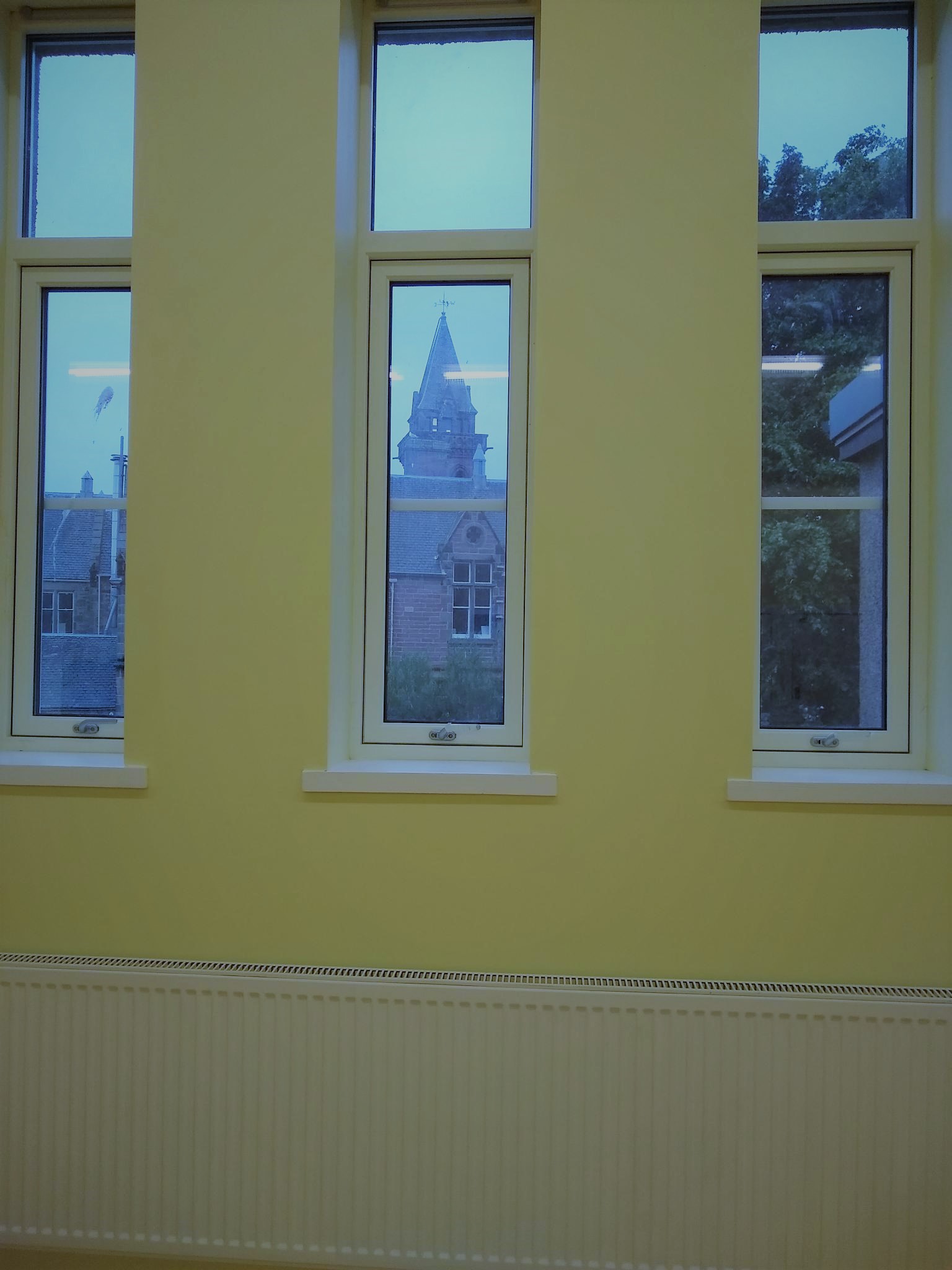 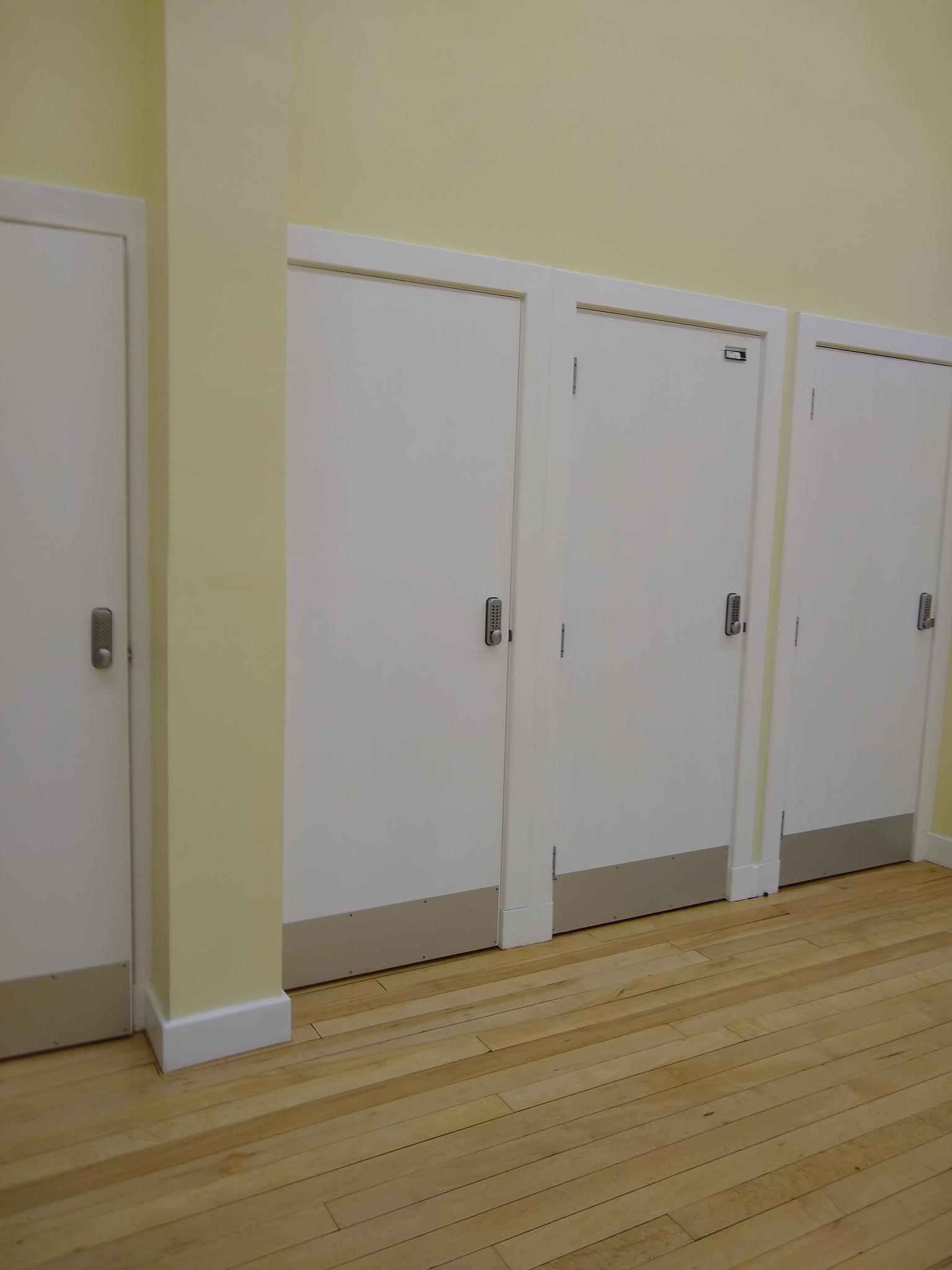 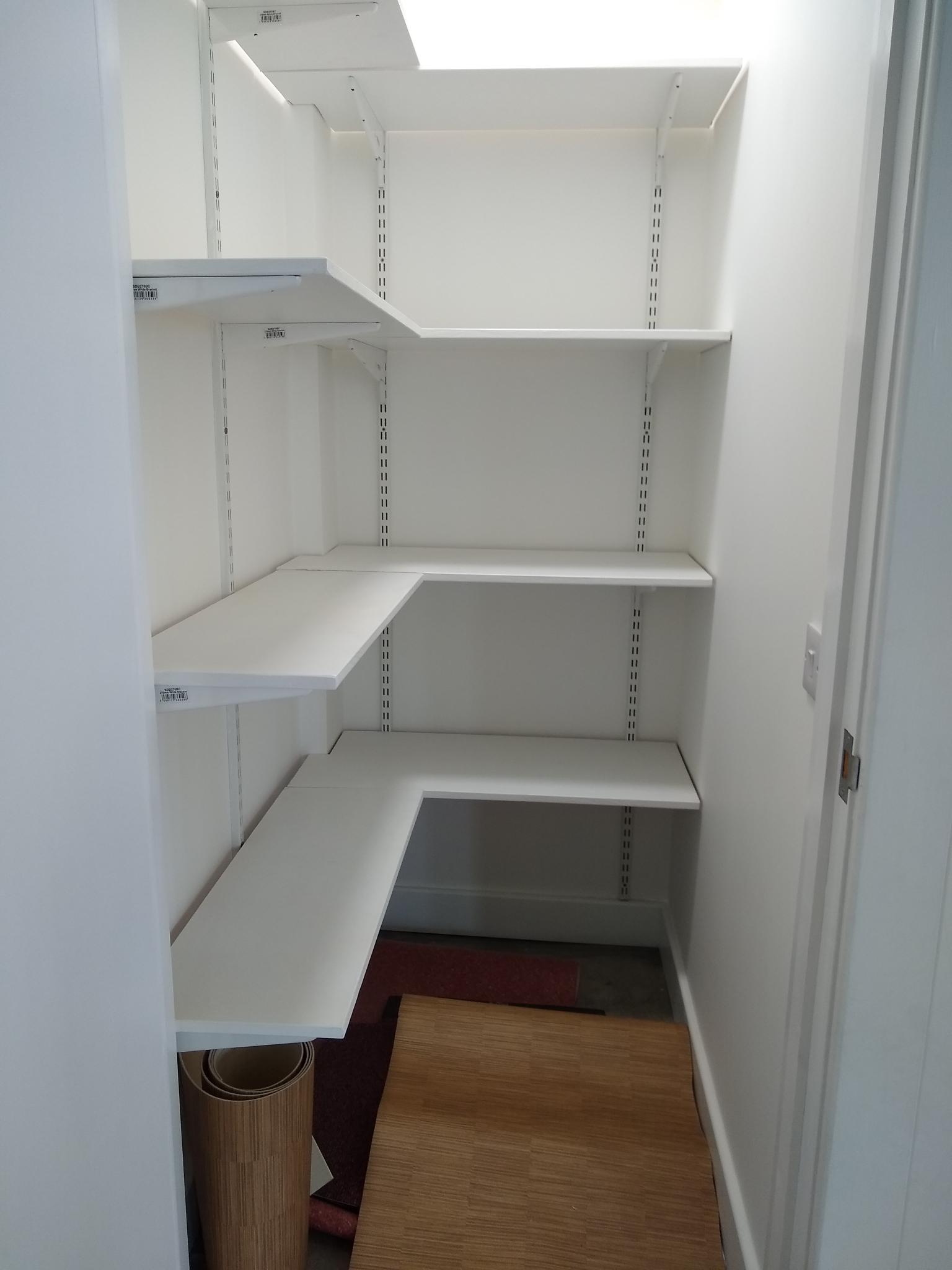 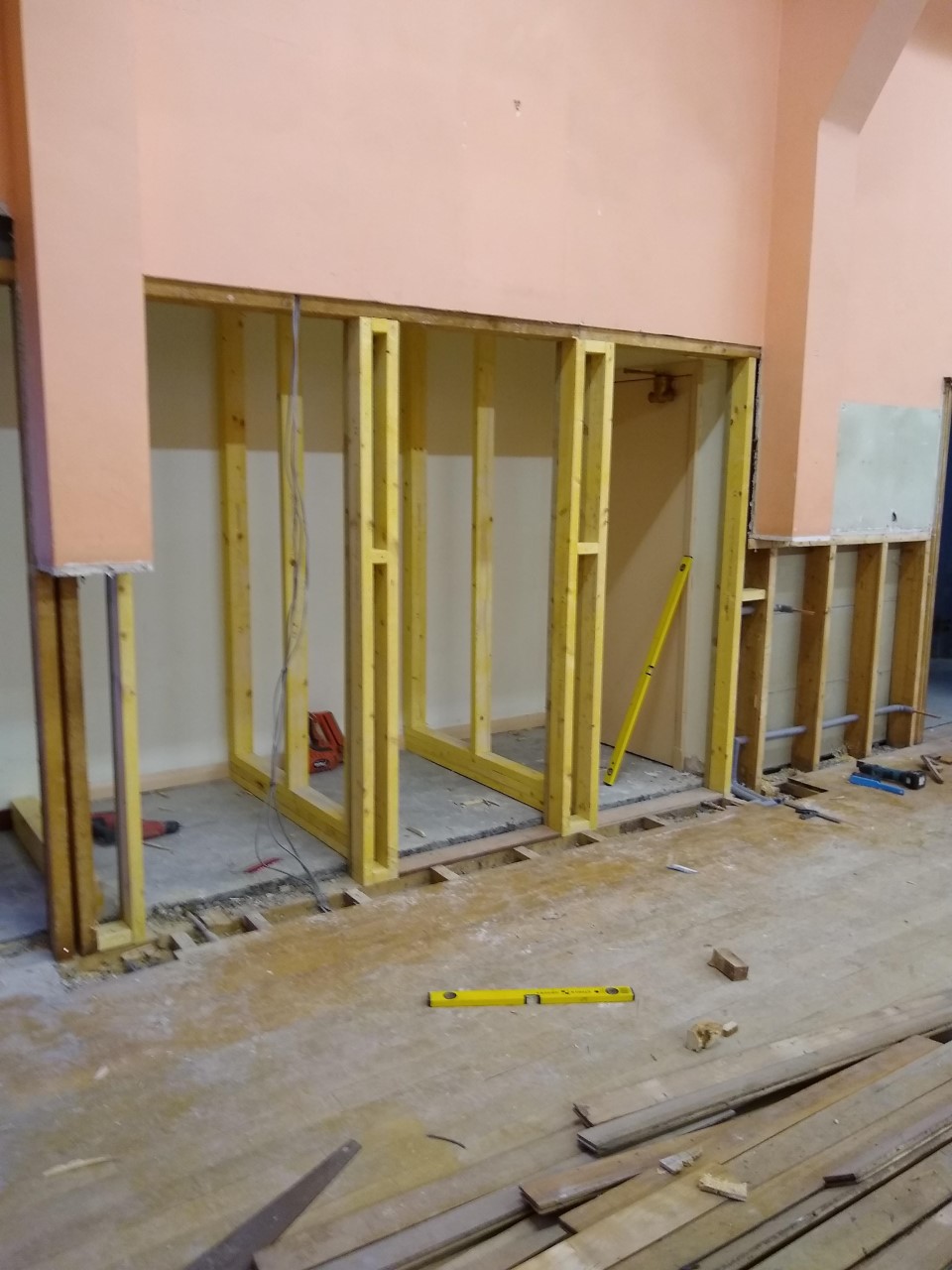 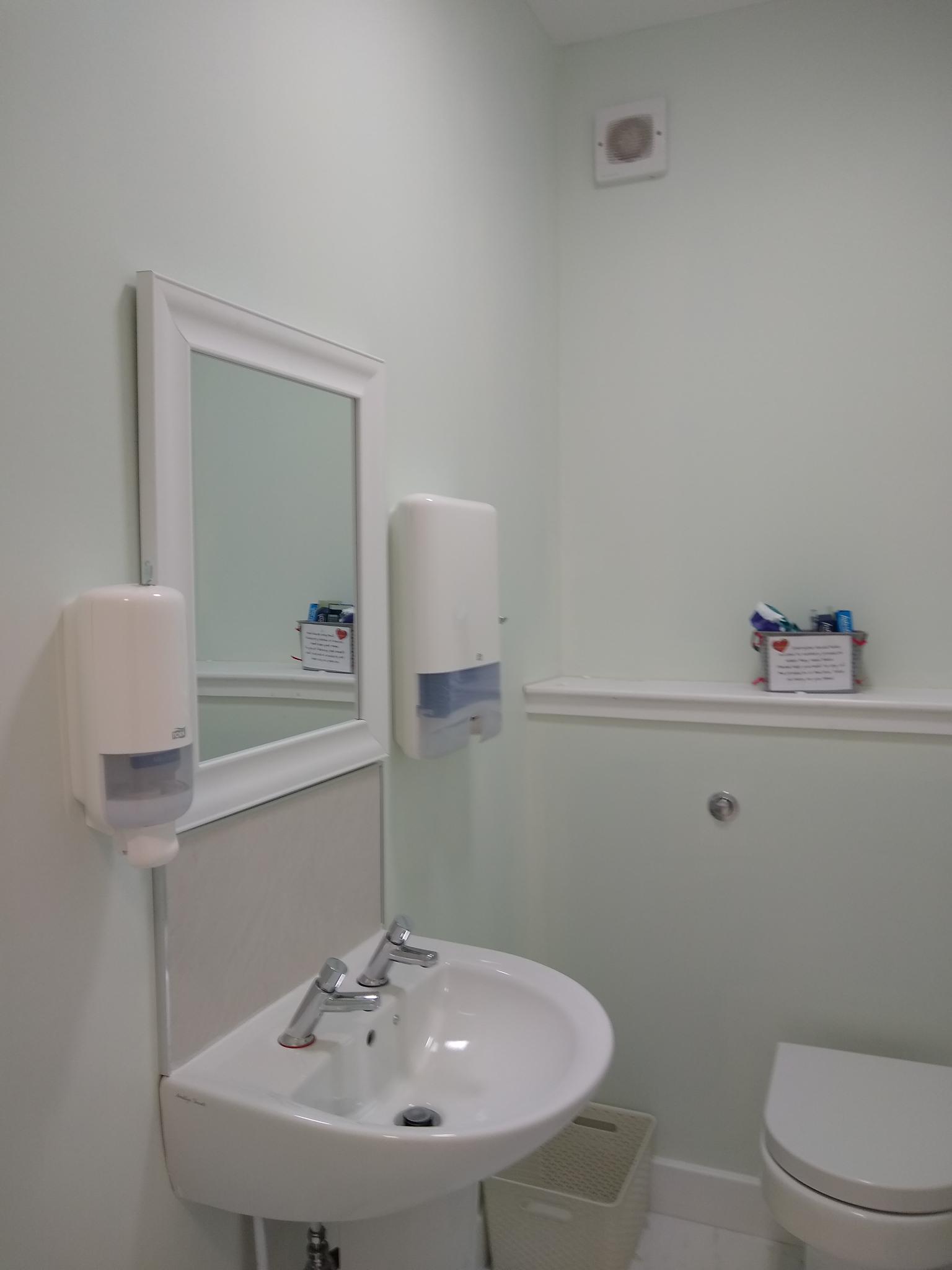 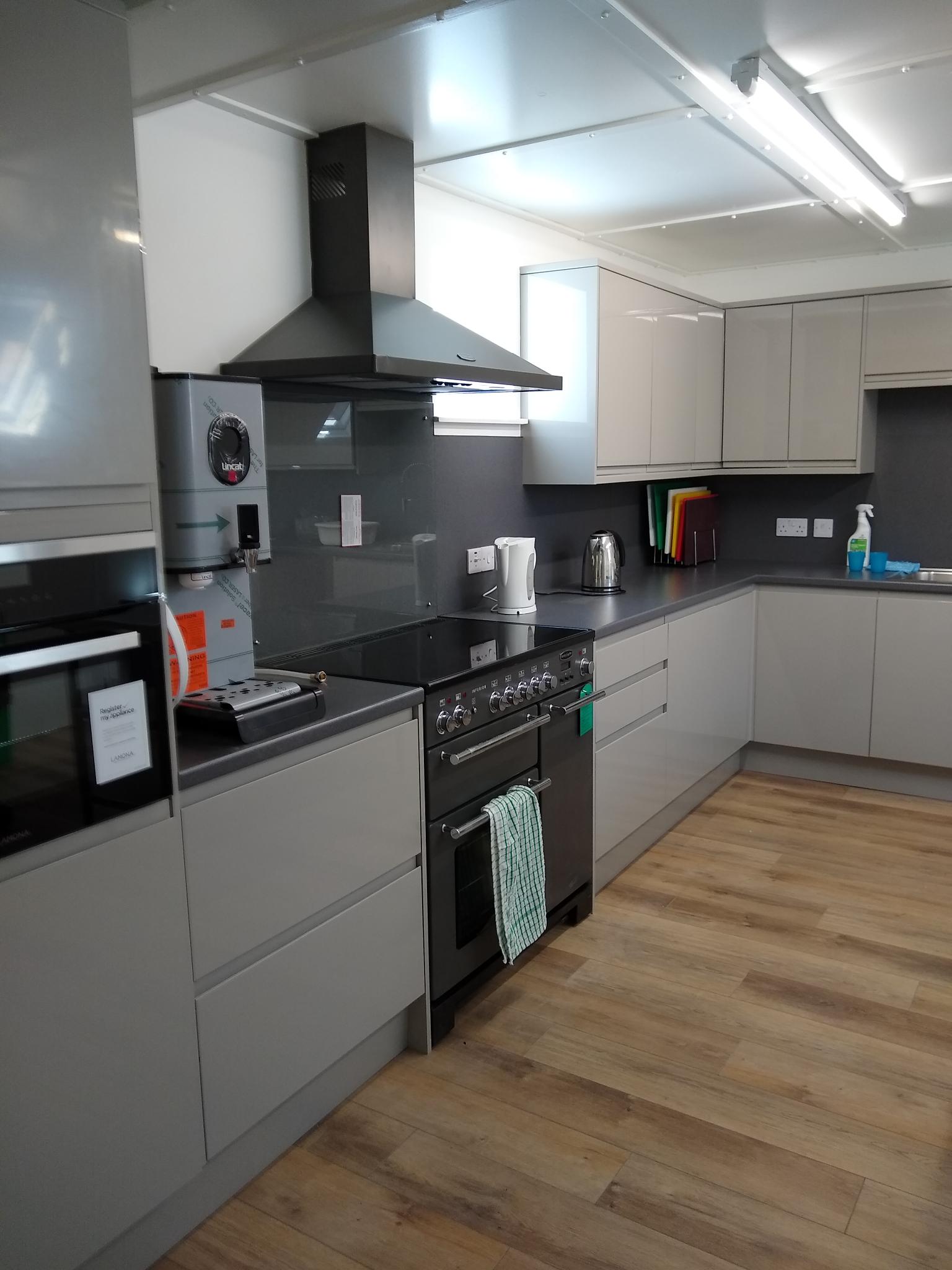 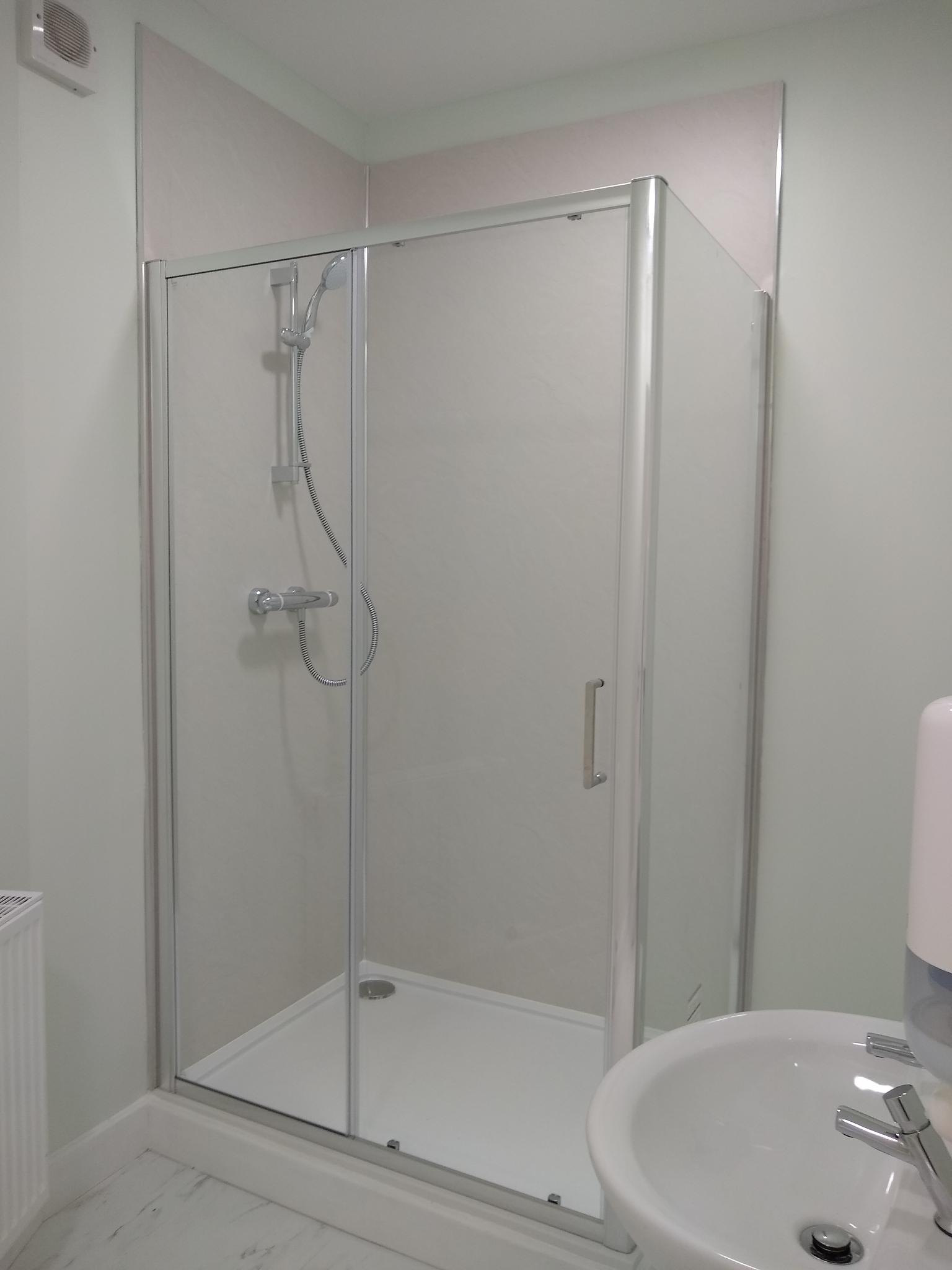 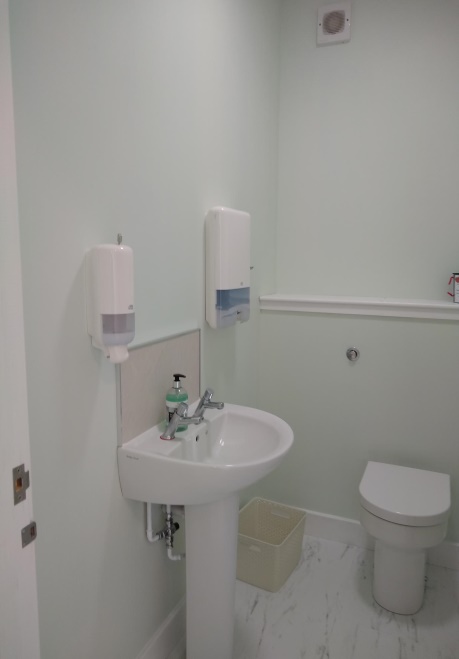 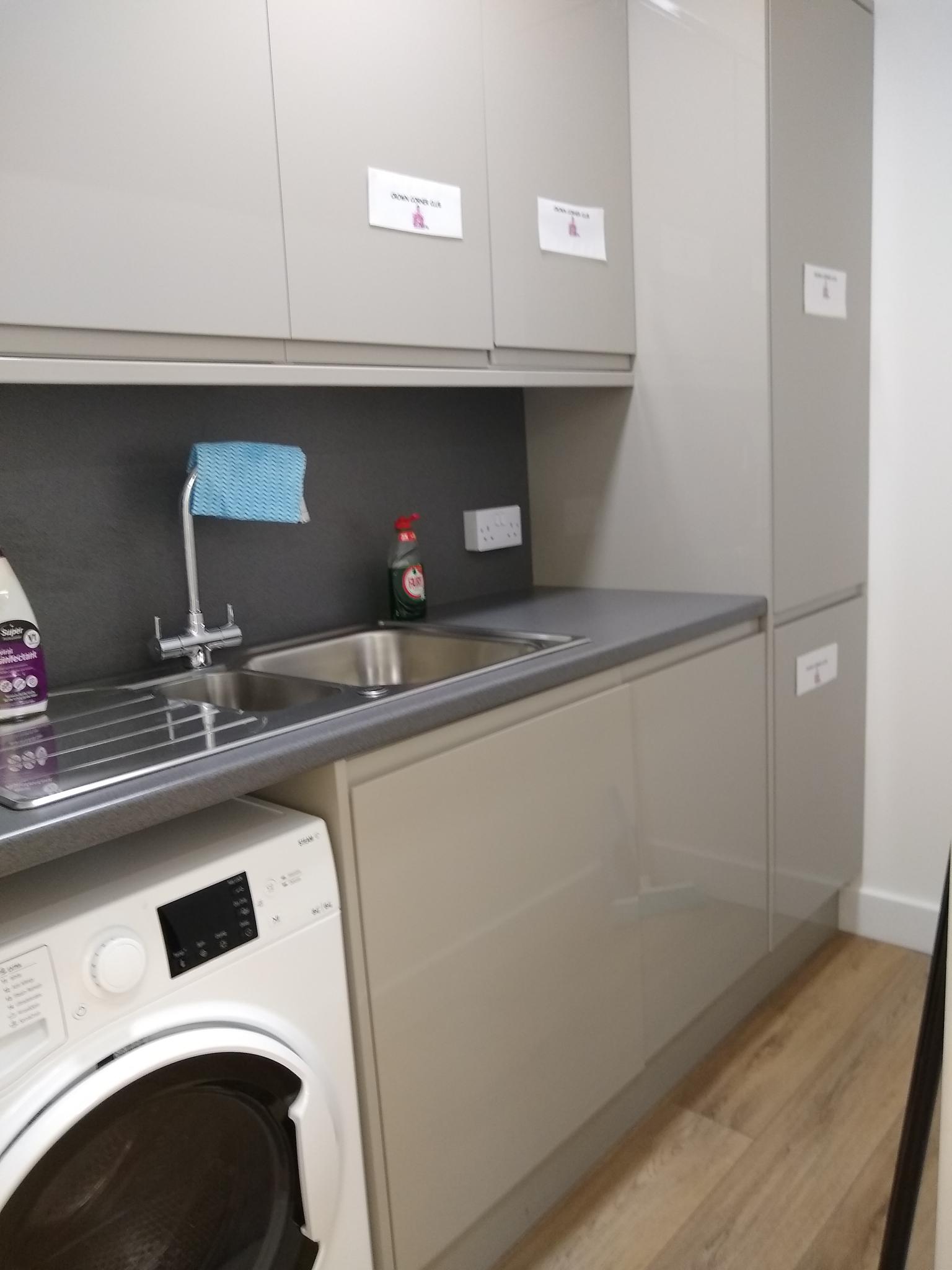 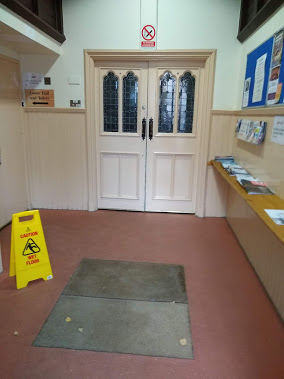 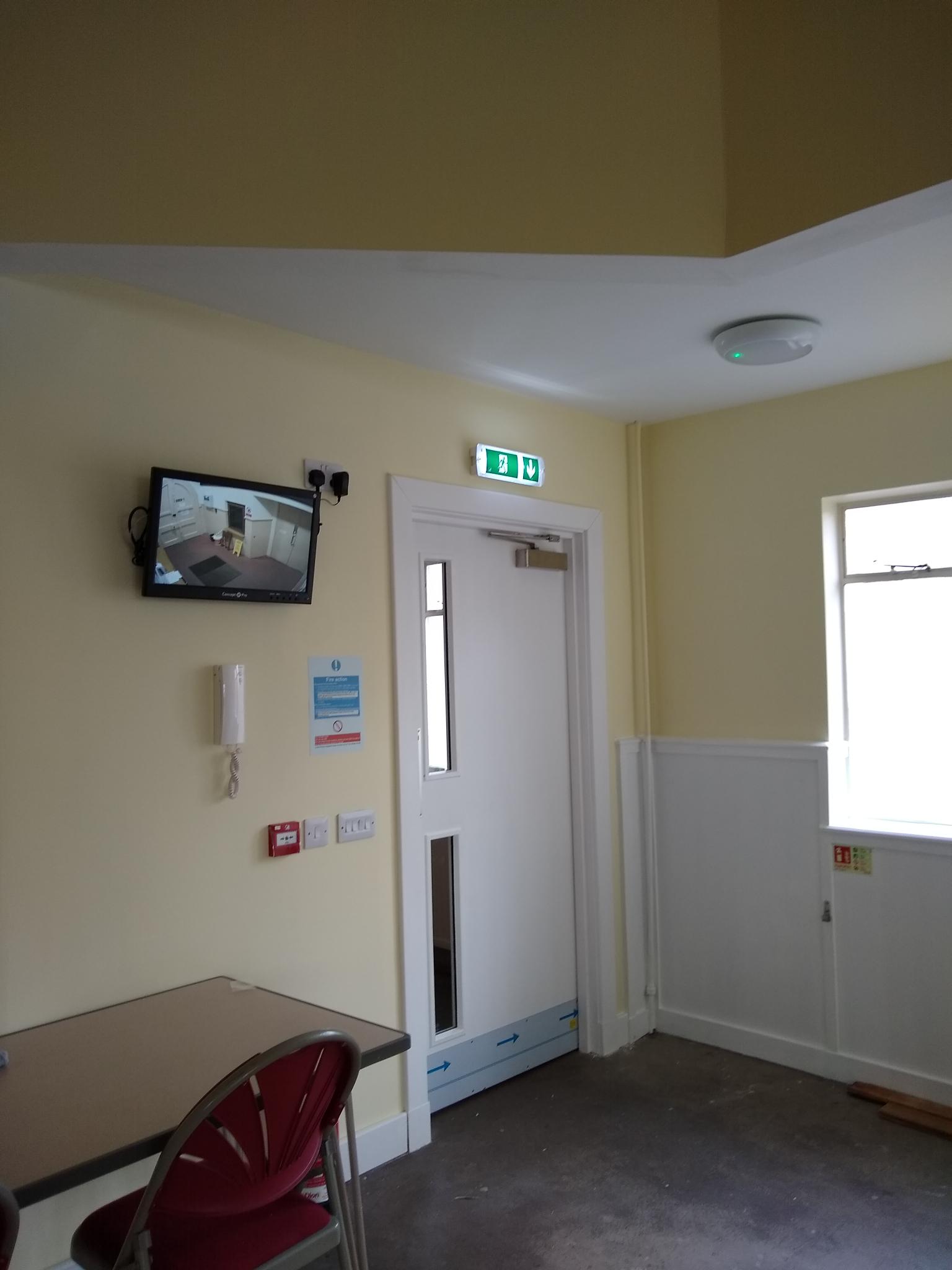 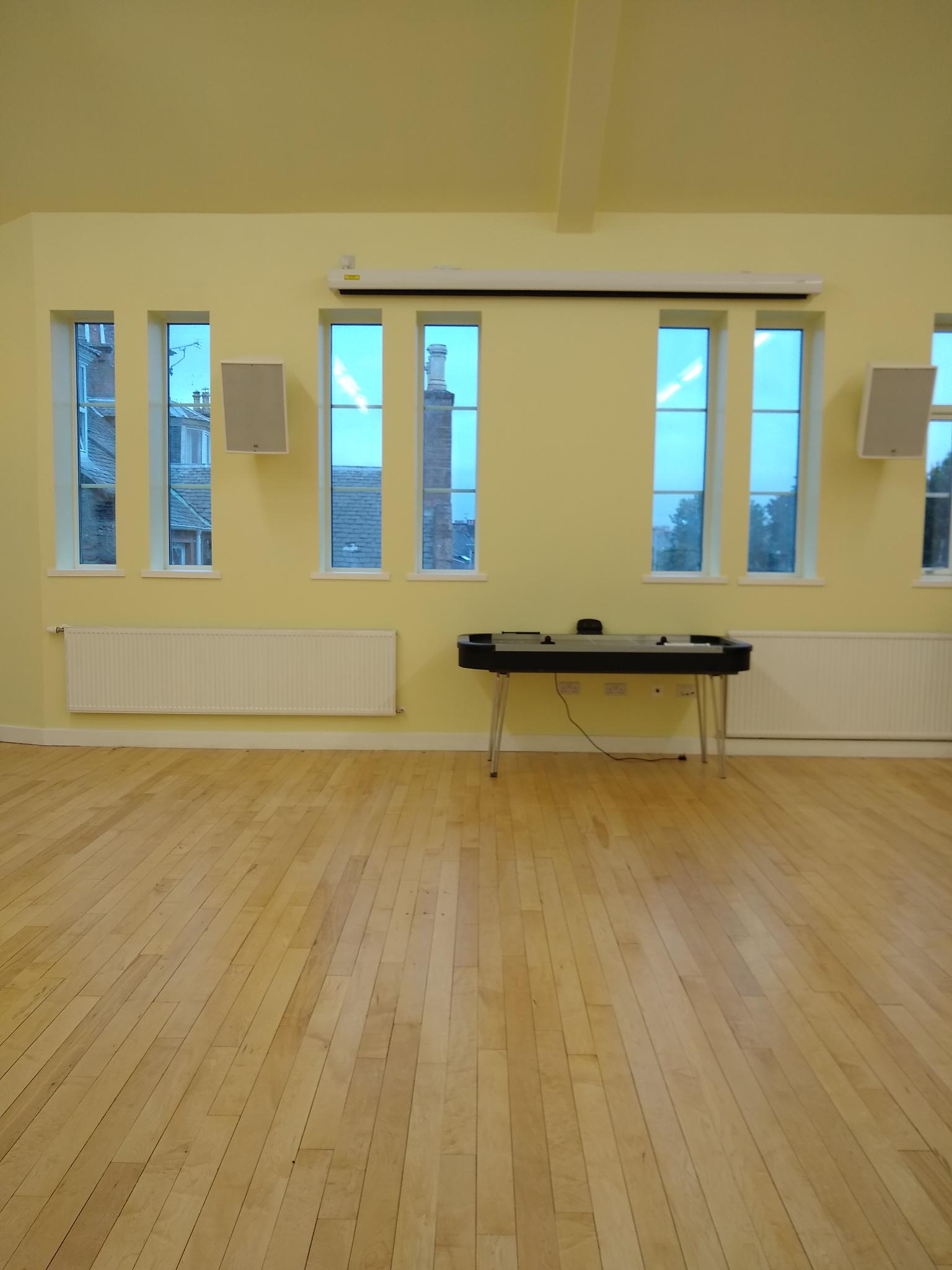 The final development is that the new lift will come up into the centre of the demolished stage. Large storage cupboards are on either side of it.  The completion date for the lift is the end of October as it is being installed as part of the work downstairs.With the onset of the pandemic, the planned congregational  fundraising effort had to be abandoned. The work  was mainly paid for out of our congregational reserves, by grants from the Common Good Fund (£30,000), the Highland Council’s Ward Discretionary Fund (£9,500),the Community Climate Asset Fund(£9,956) and by an appeal to the congregation which raised the magnificent total of £34,126 (inclusive of Gift Aid). And DownstairsWork downstairs in our halls will be ongoing until the end of 2021.  We have agreed a long lease of our lower hall to the Highland Council who have drawn up plans to turn it into Nursery accommodation for Crown Primary School next door to us. They have contracted Morrisons to carry out the work which is programmed to be finished by the end of the year.Highland Council will be paying an annual rent for this accommodation and the provision of land at the back of the kitchen which will be added to some land from the school grounds to make a garden for the children to play in.  Also included in the rent is the use of the kitchen to serve lunches, and the small hall to be the dining area during nursery hours. Crown Church is benefitting by the provision of new toilets, a refurbished kitchen, the installation of a lift to the upper hall, and a newly built enclosed fire escape. As the Crown  area does not have a Community Centre, this work will benefit the local community who will have increasing opportunities once all the refurbishments have been completed to book space in our buildings for a variety of activities.  